МАОУ СОШ №11 Месячник обороно – массовой и военно -спортивной работы.23.01.-26.01.2018.На этой неделе в нашей школе прошли мероприятия в рамках месячника оборонно- массовой и военно- патриотической работы:Открытие в школе и минилинейки по всем классам.Открытие в городе.Уроки мужества « А Ленинград не сдался…»Операция « Память».Соревнования по гиревому спорту.Есть такая профессия Родину защищать!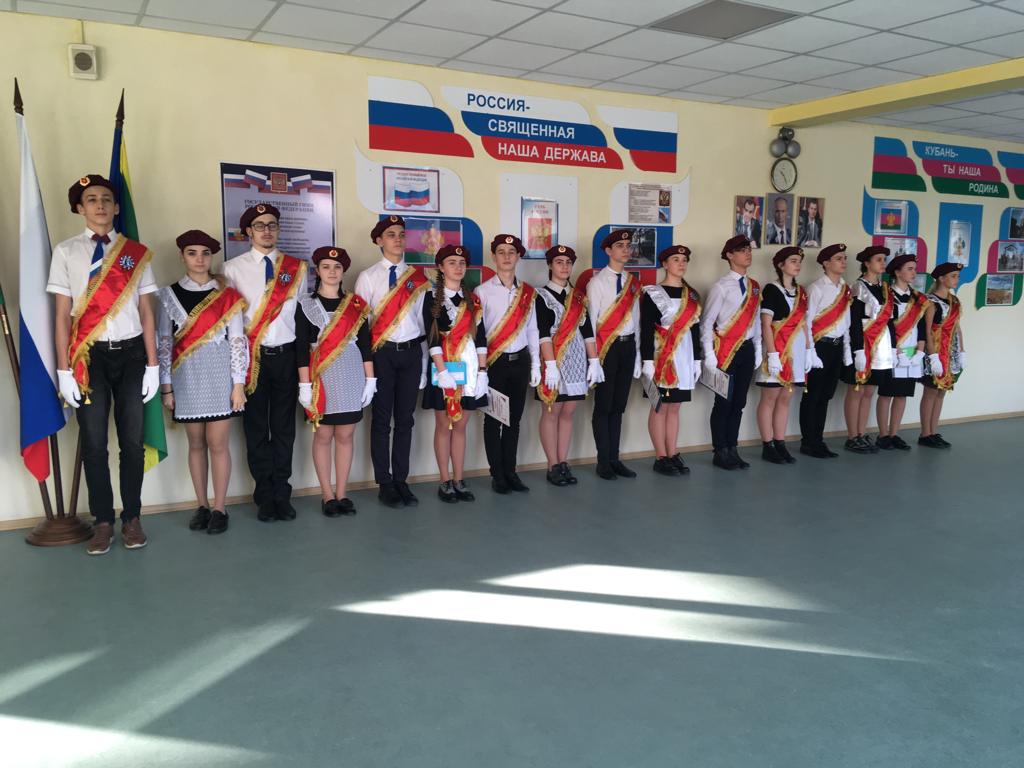 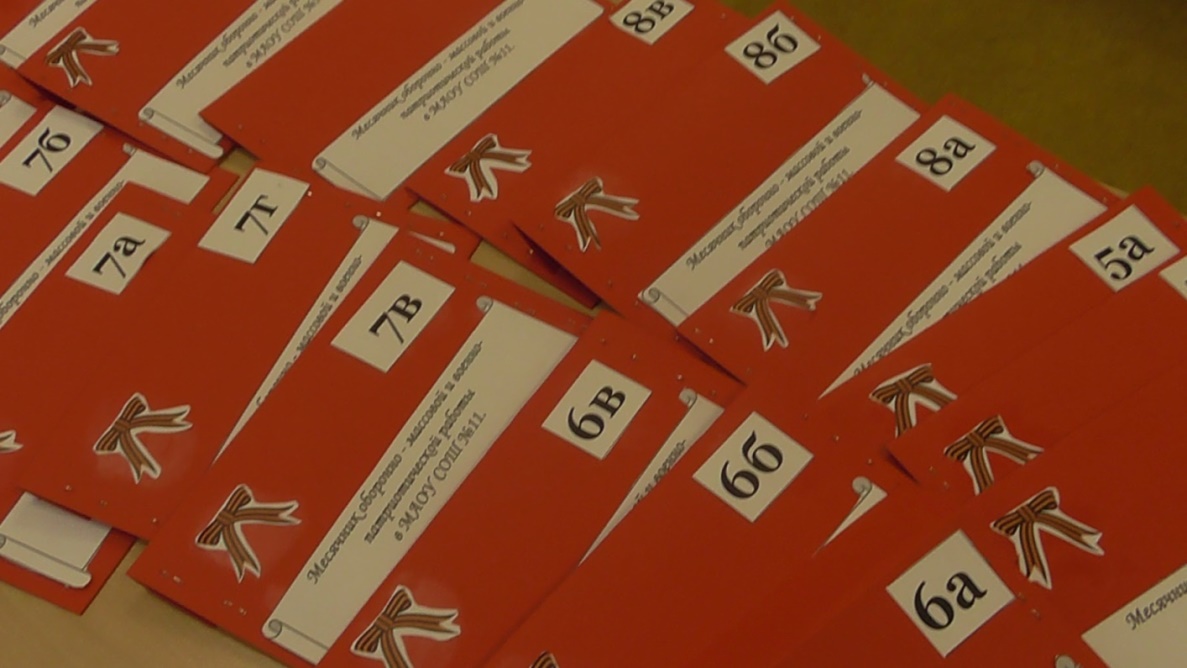 Минилинейки в 1-11 классах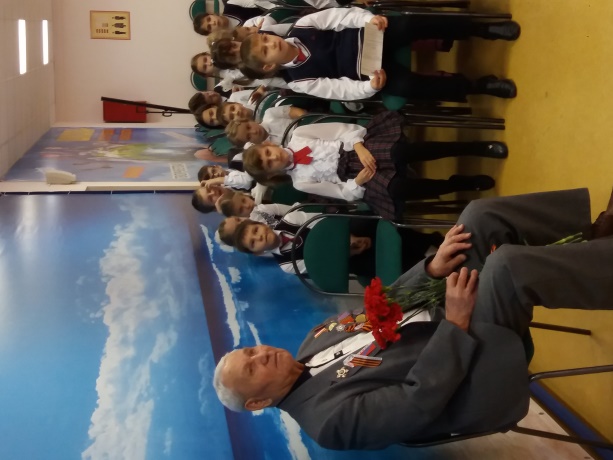 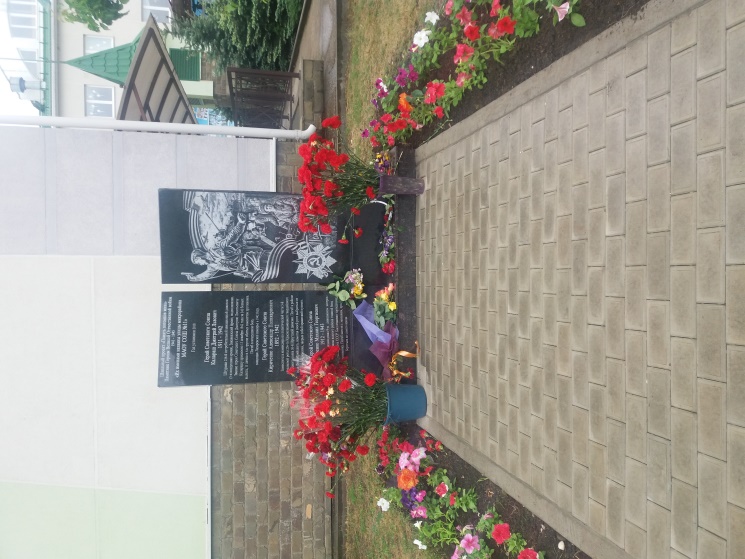 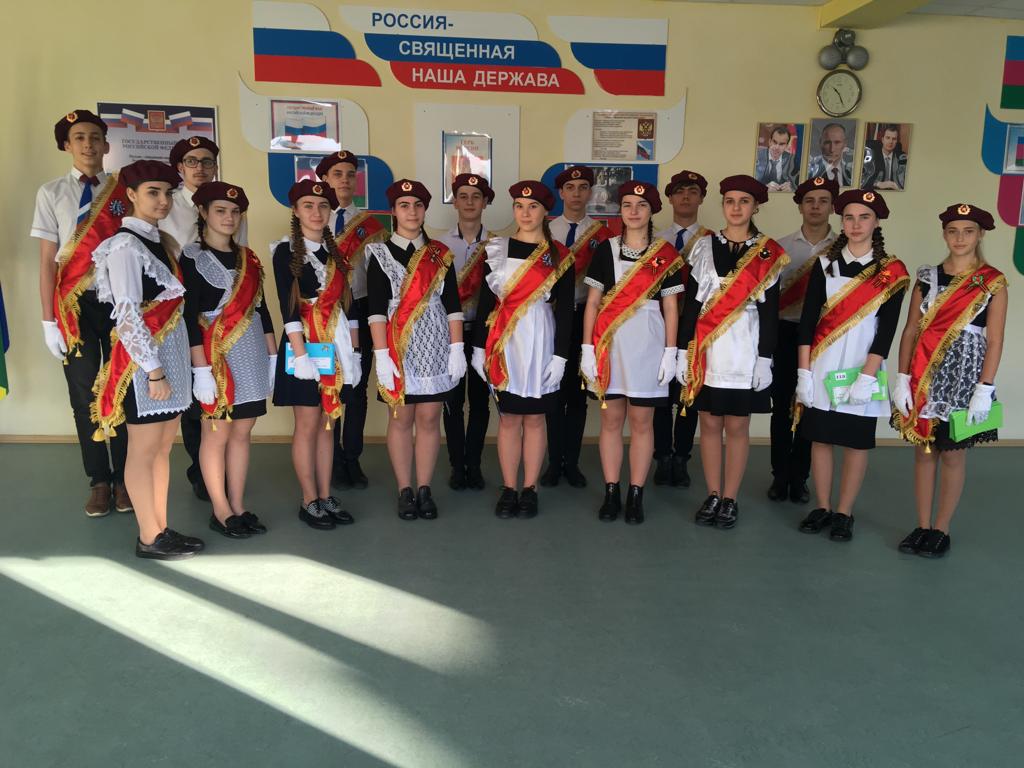 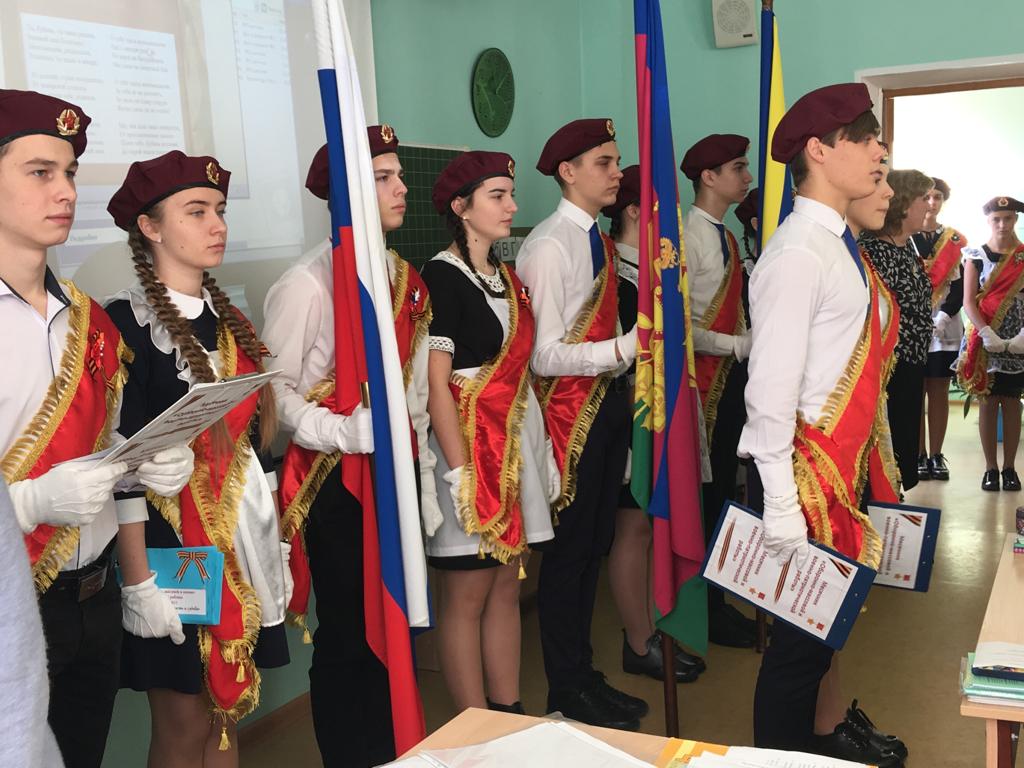 Исполнение гимнов России и Кубани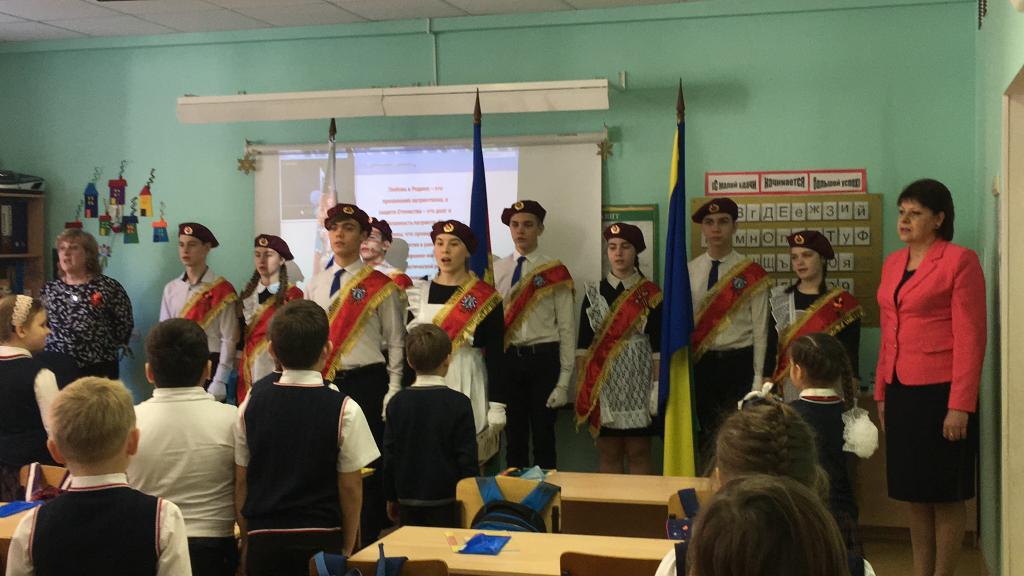 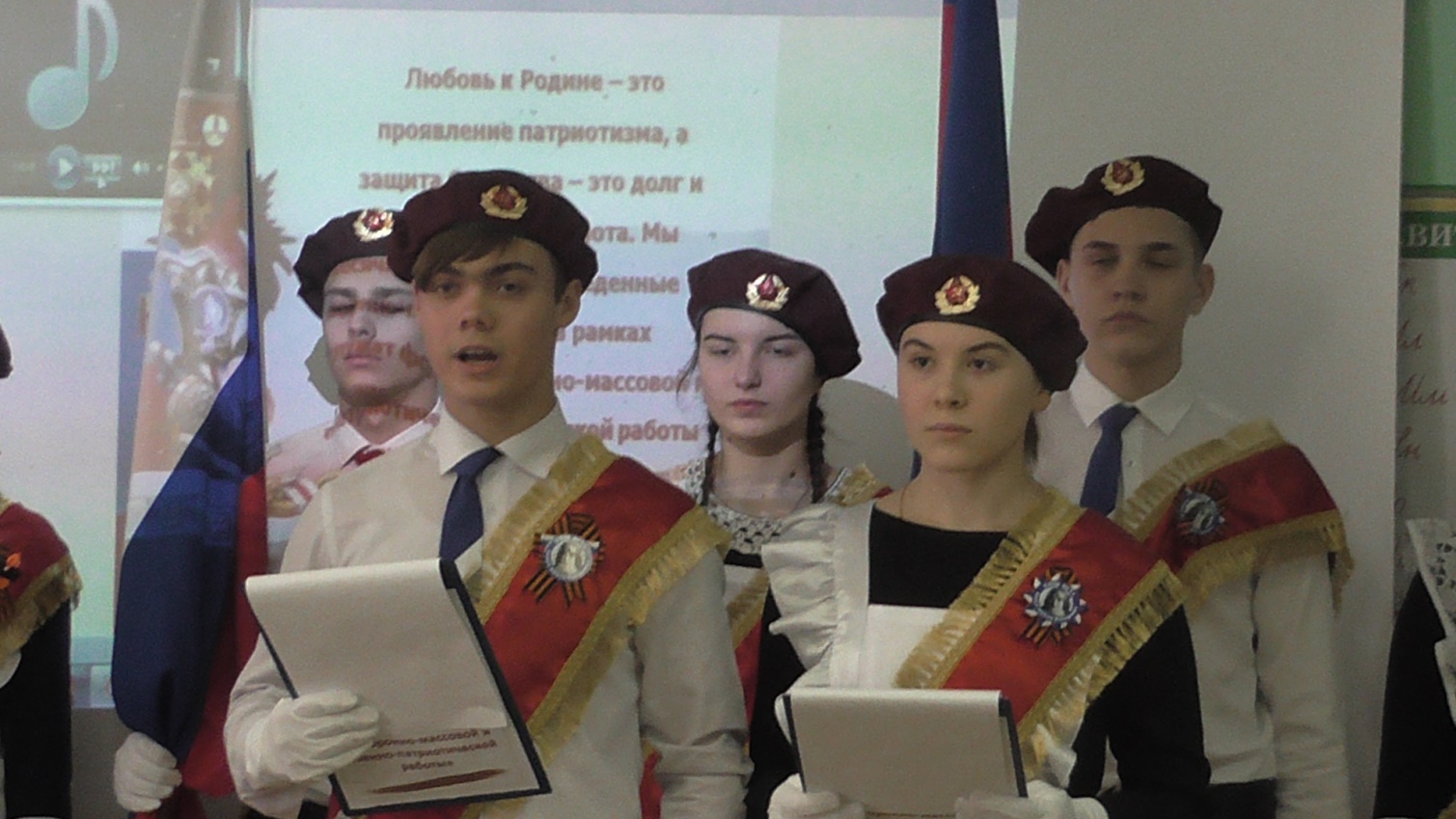 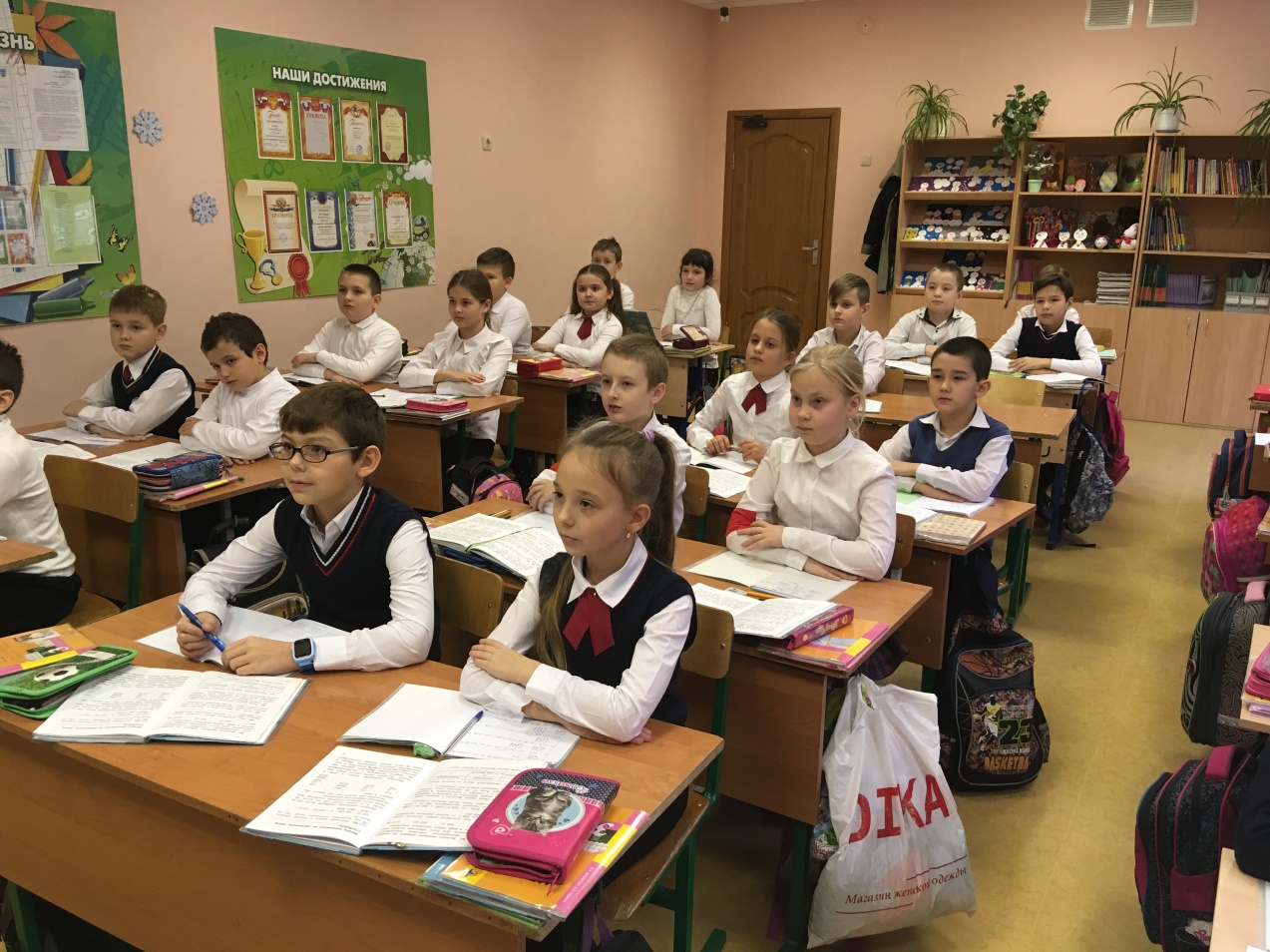 Вручение конвертов с заданиями для классов.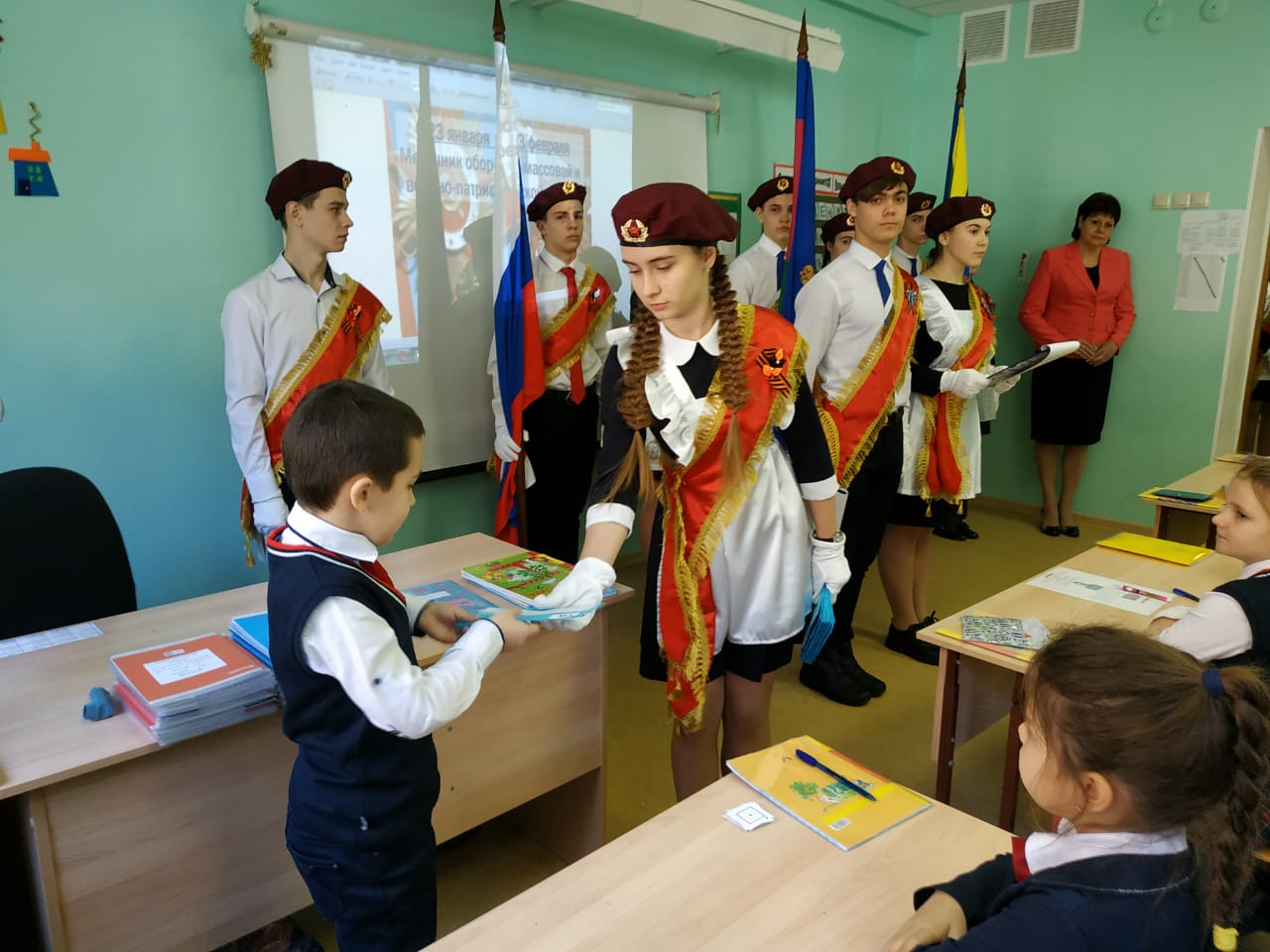 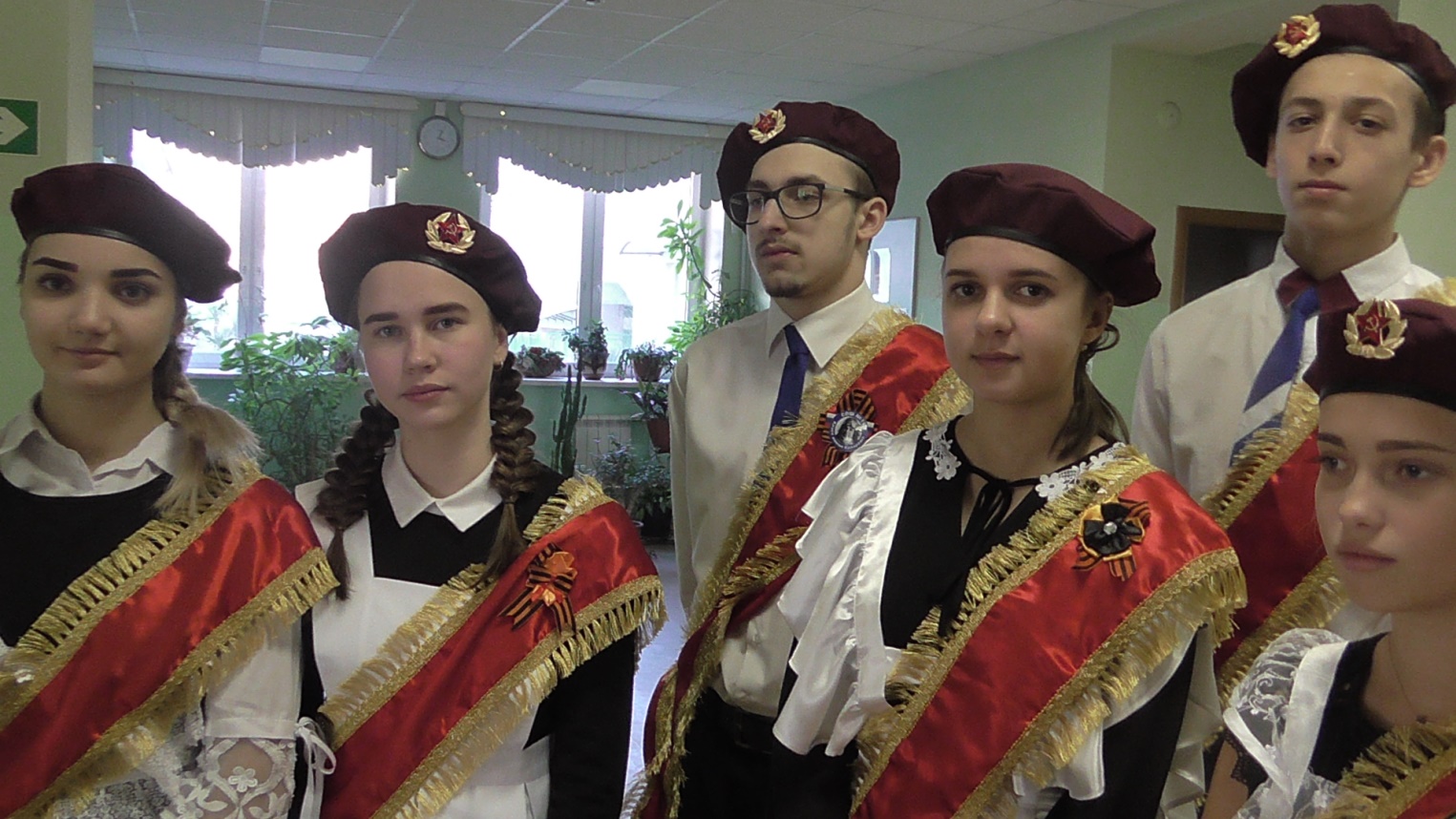 Уроки мужества, посвященные 75 -летию освобождения Ленинграда от фашистских захватчиков.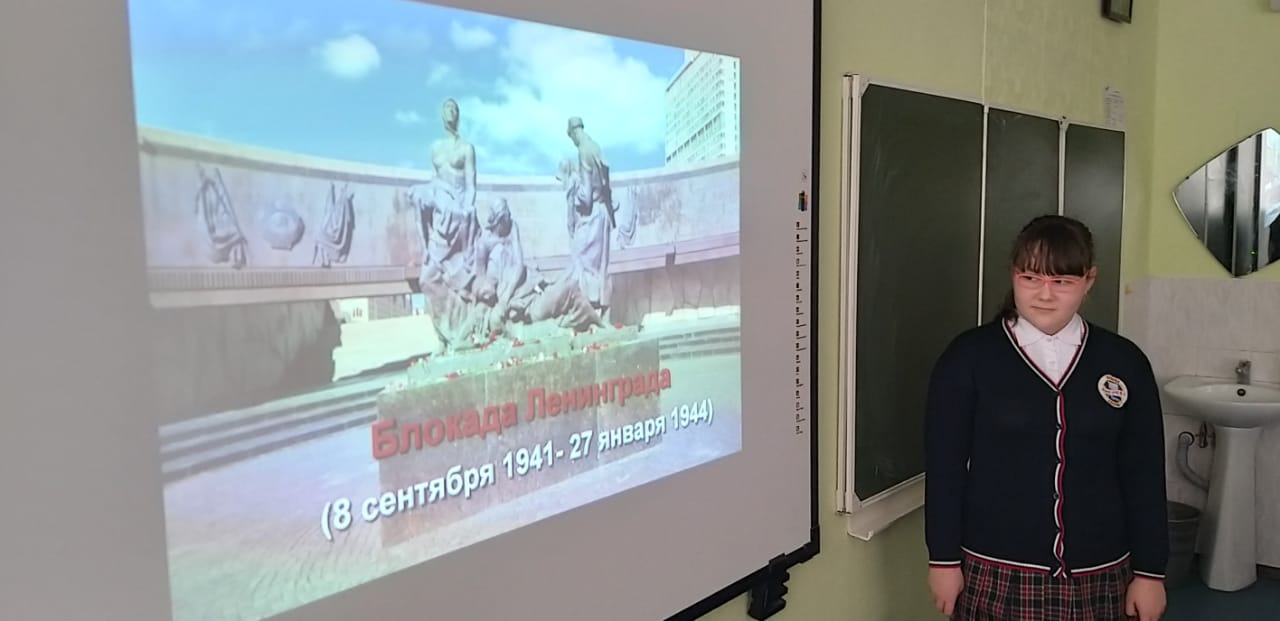 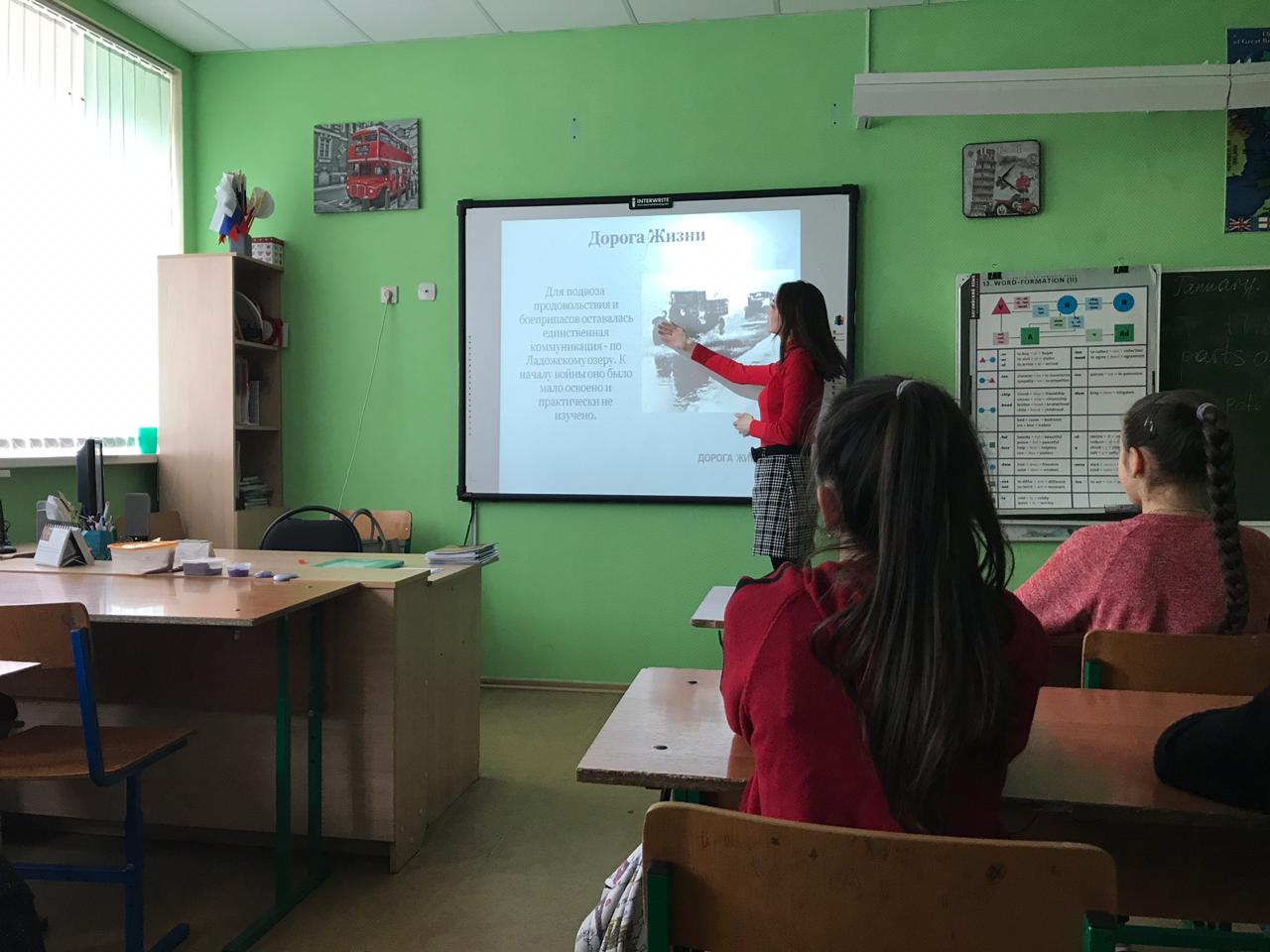 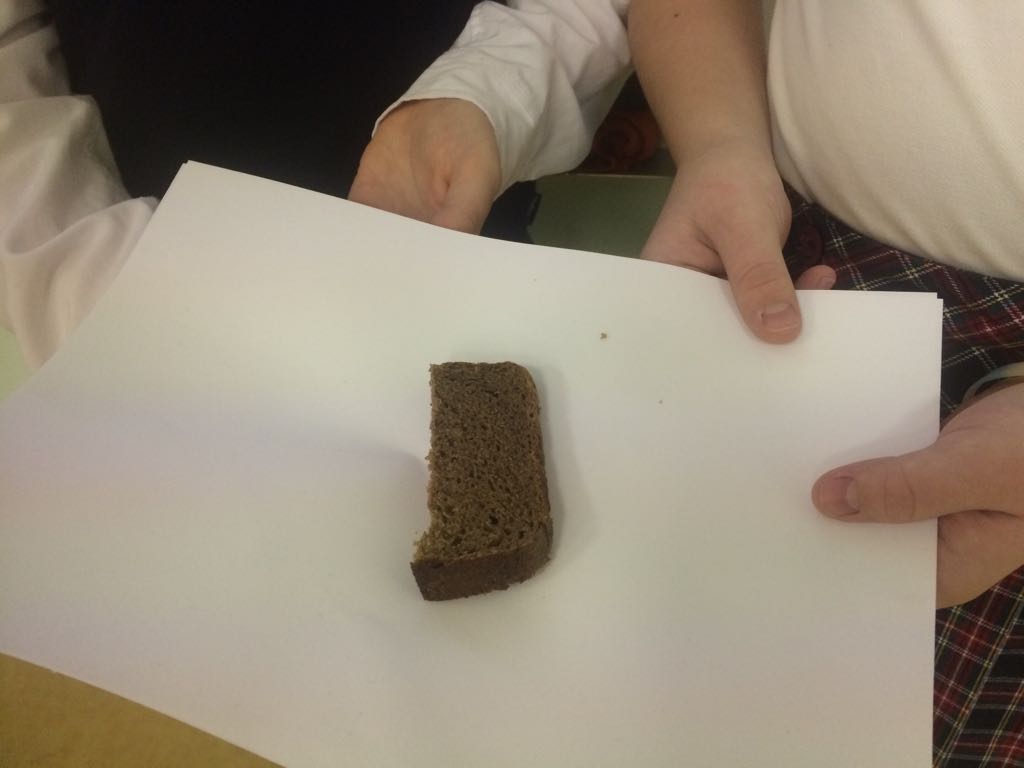 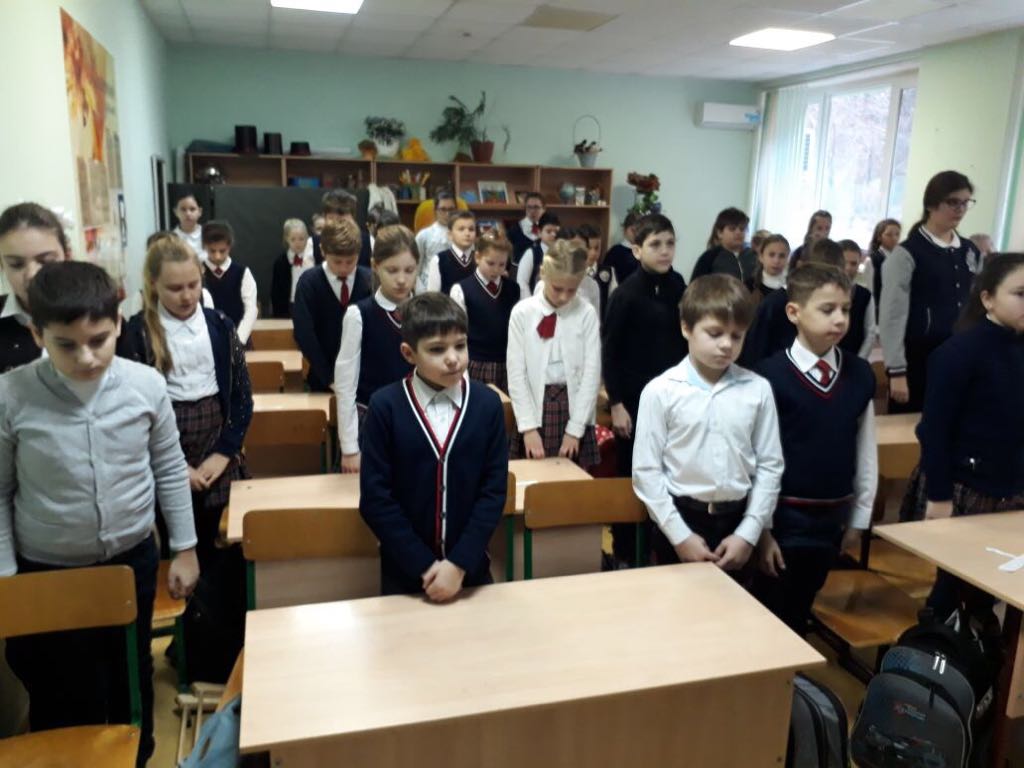 Операция « Память» благоустройство памятника Советским воинам , погибшим при защите города Туапсе в ВОВ 1945- 1941 годов.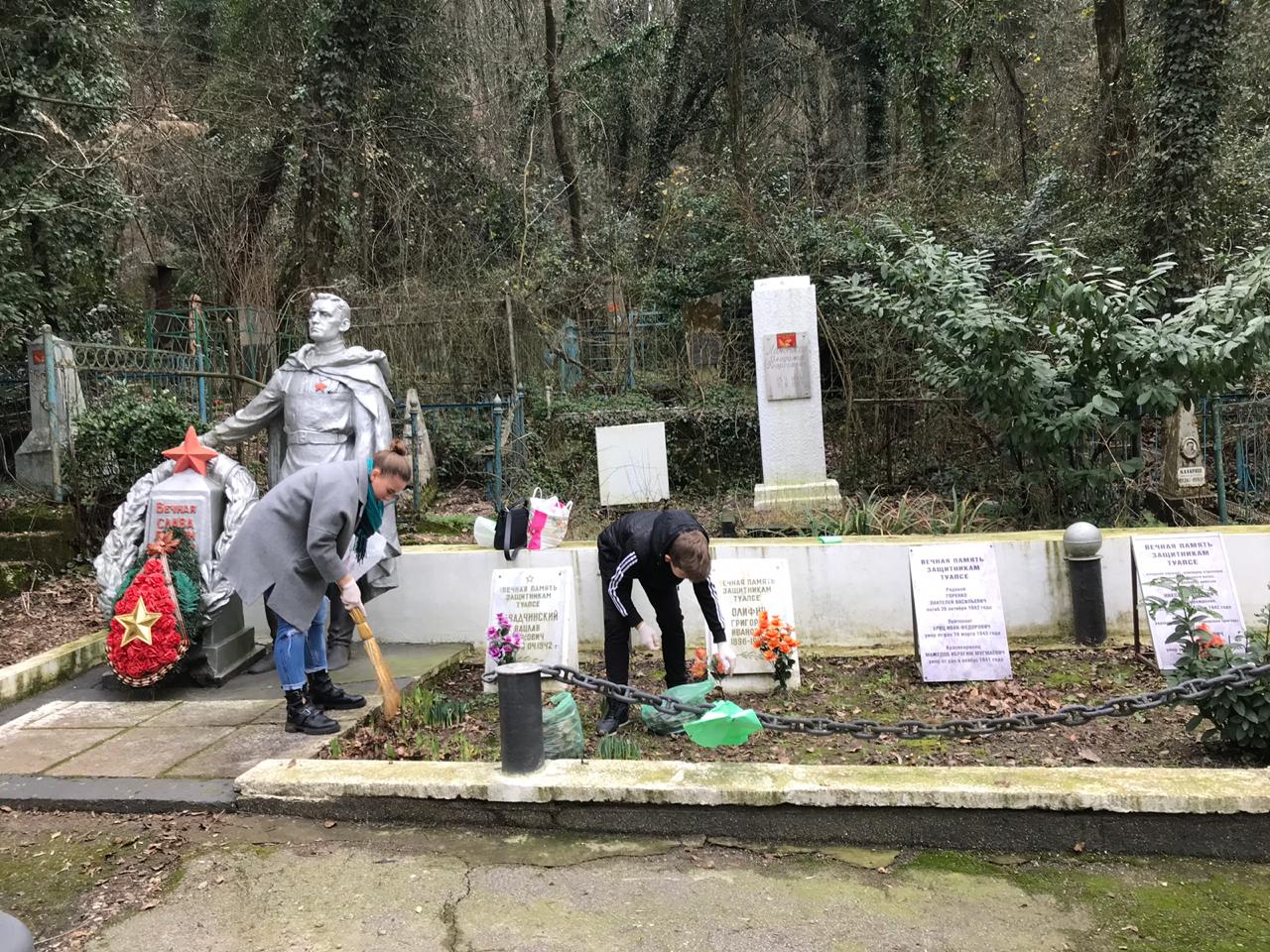 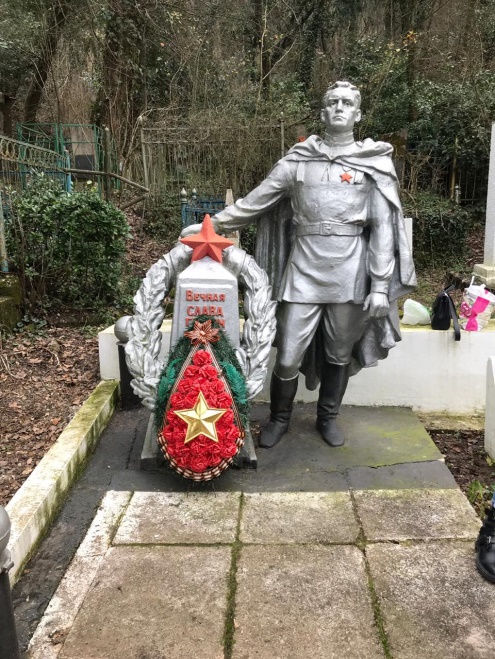 Соревнования по гиревому спорту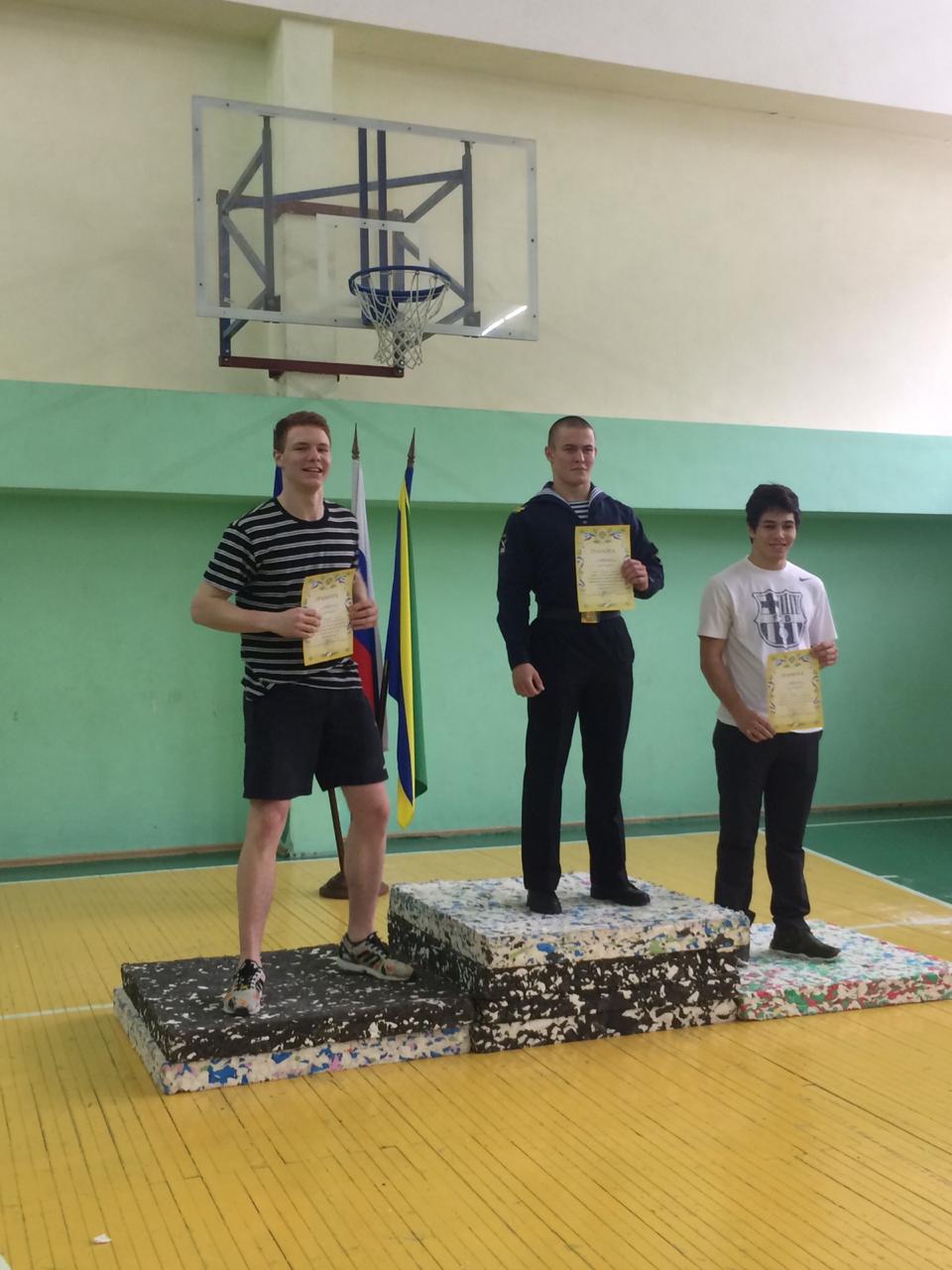 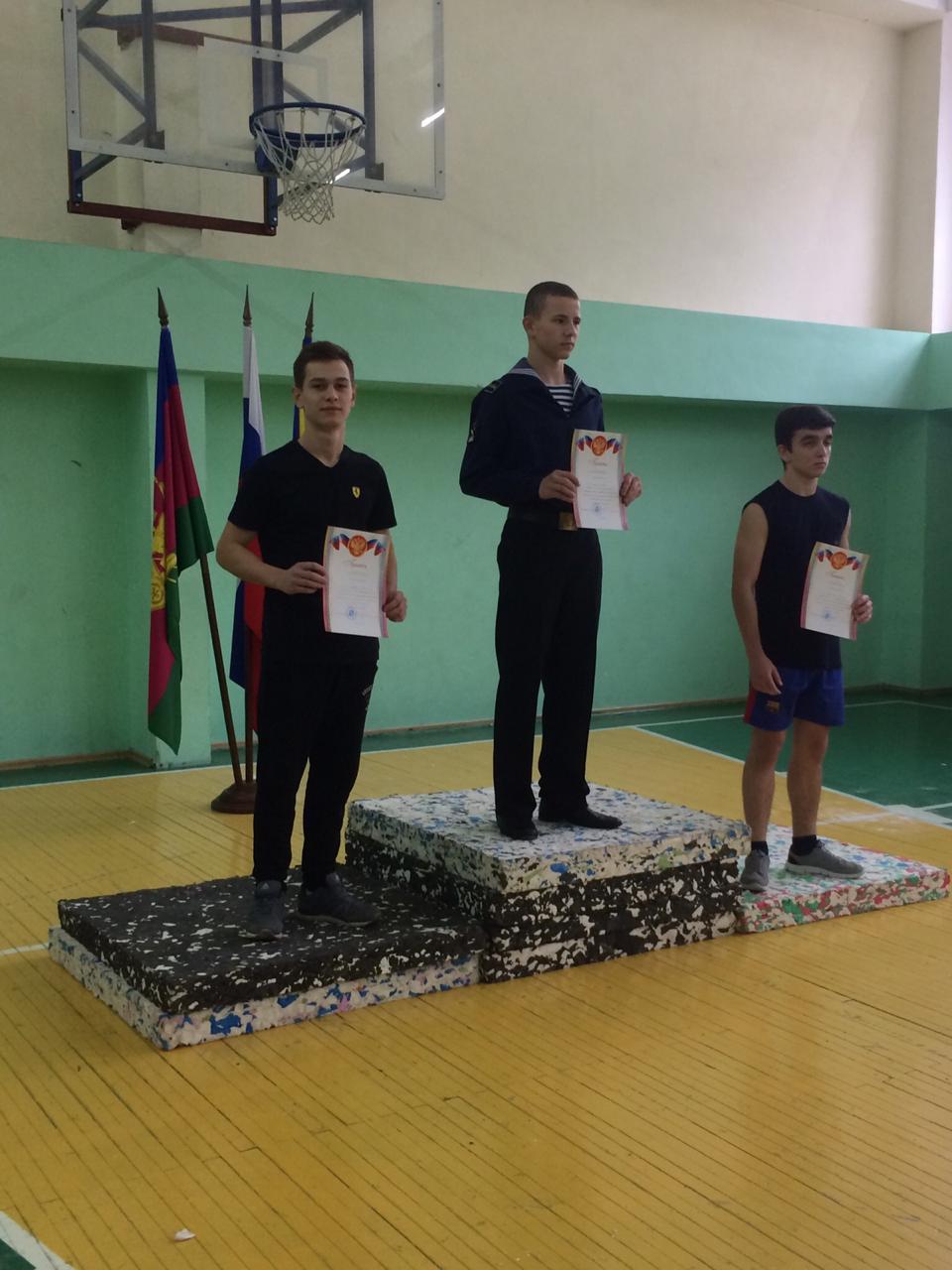 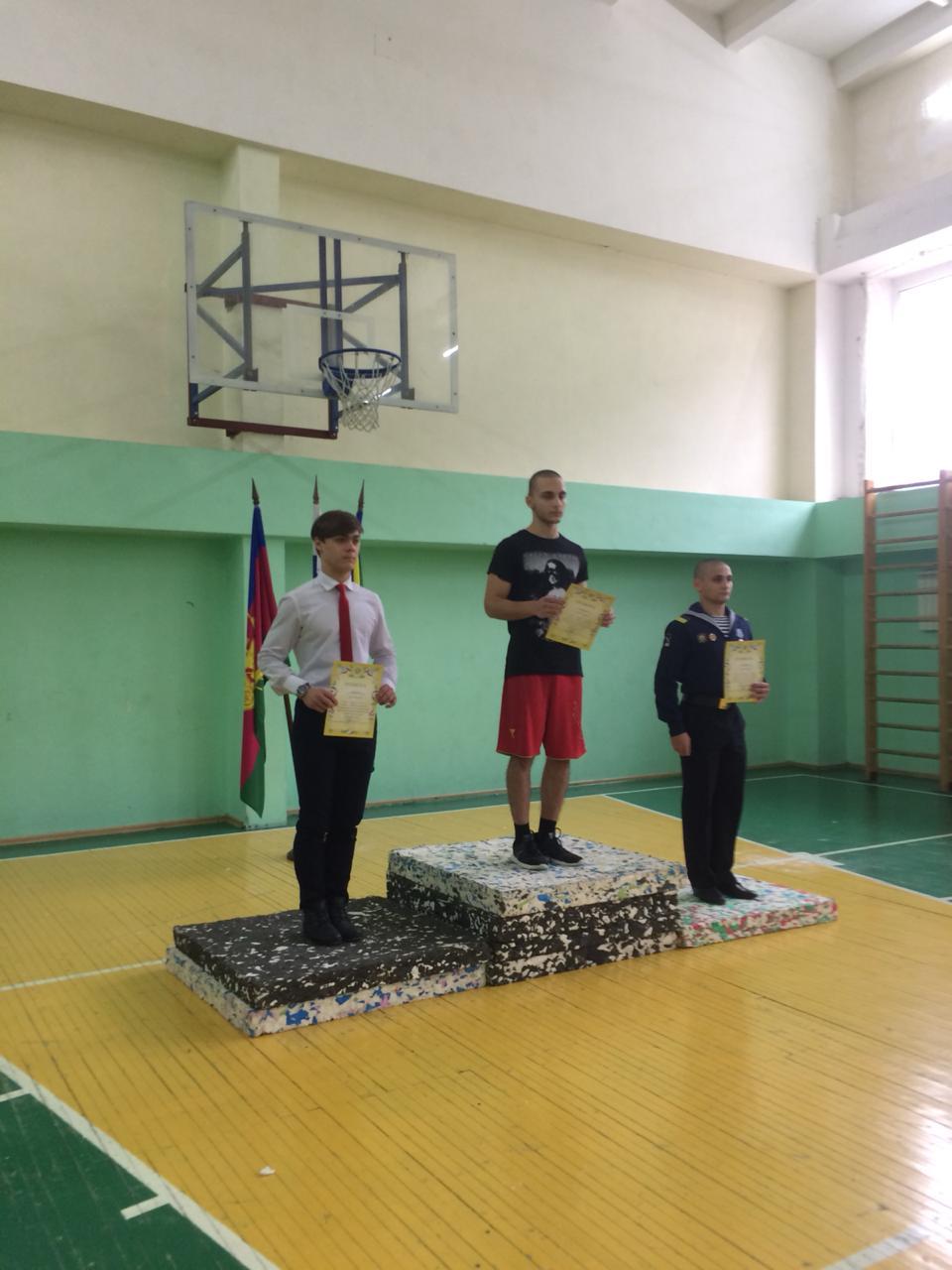 Есть такая профессия родину защищать!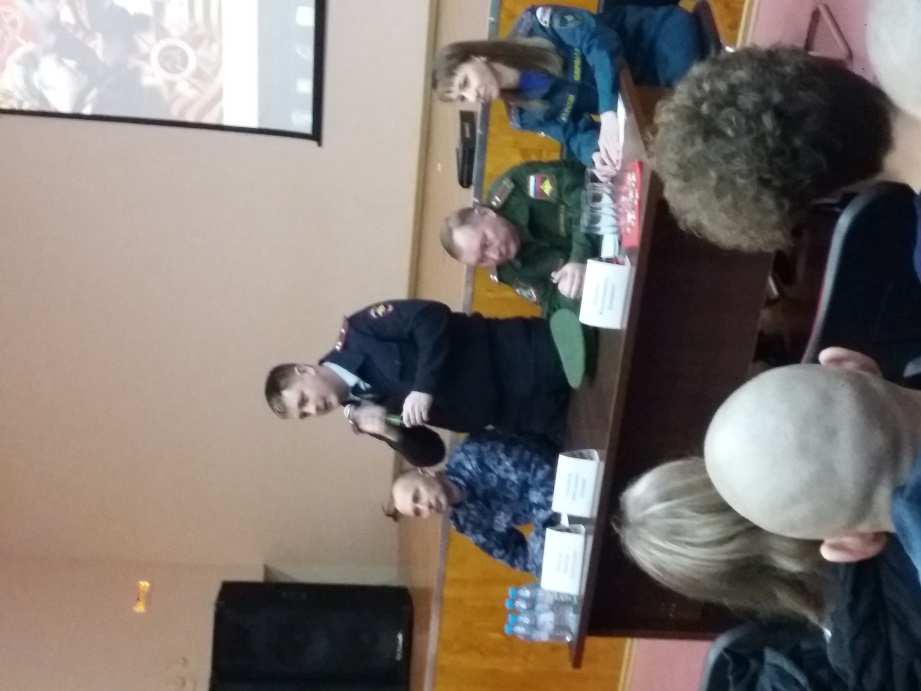 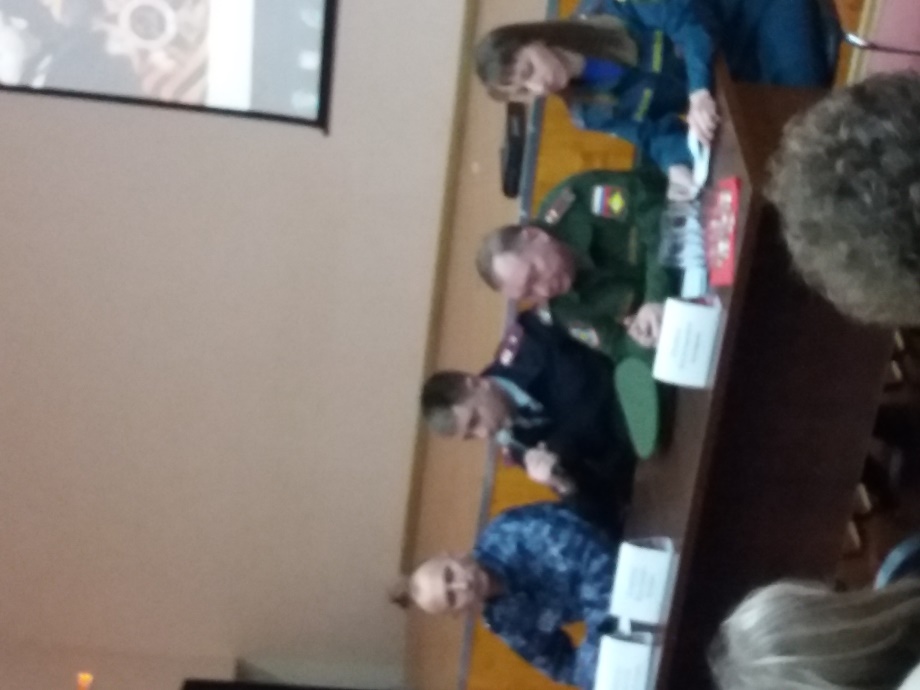 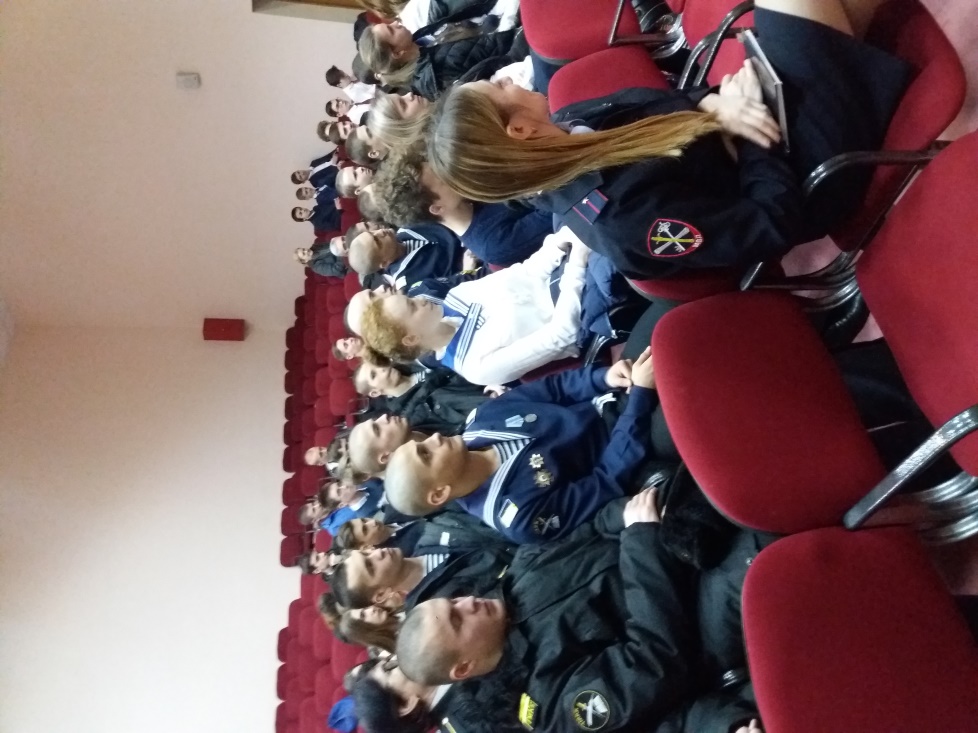 